Figure 1.1.Intervention spaces for the school social educator.Source: Compiled by authors based on Méndez (2007) and Santibáñez (2006)Table 3.1.	People in charge of the socio-educational actionsNote: ranked in descending order according to percentage valueFigure 3.1.	Other people in charge of the socio-educational actions 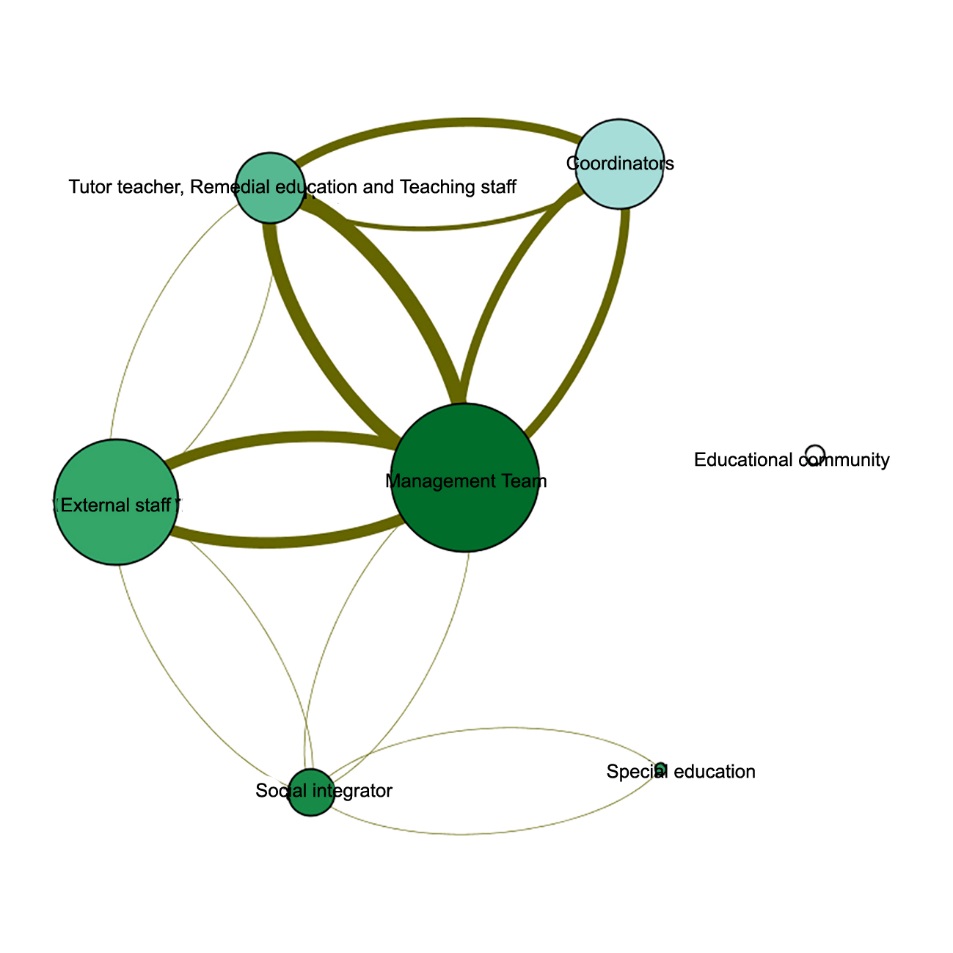 Table 3.2.  Socio-educational intervention situations (range 0-3)Note: ranked in descending order according to mean valueFigure 3.2.Other situations of socio-educational intervention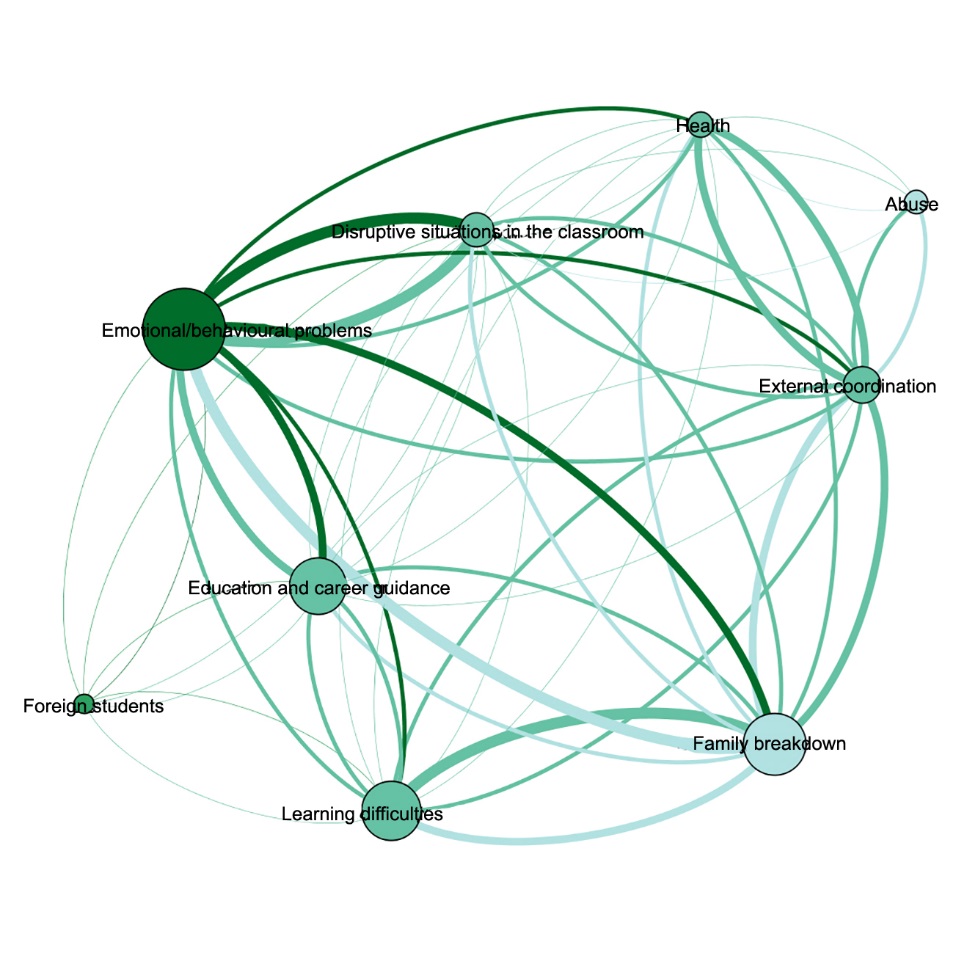 Table3.3.  Functions according to frequency and importance (range 0-3)Note: ranked in descending order according to mean valueFigure 3.3. Frequency-importance relationship based on the median of the functions 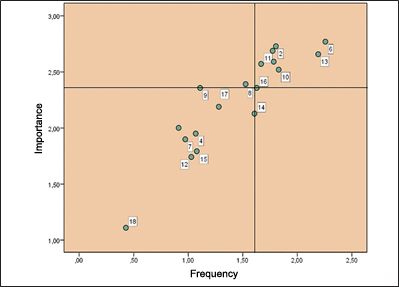 Table 3.4. Problems in the implementation of the socio-educational work.Note: ranked in descending order according to mean valueTable 3.5.Median test 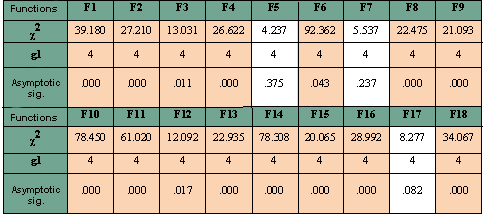 Table 3.6.Functions implemented by social educators in schoolsStaff in charge of socio-educational actionSí(n=440)Sí(n=440)Staff in charge of socio-educational actionf%3.    Guidance counsellor42295.94.    Teacher32072.77.    Therapeutic pedagogy professional27763.01.    Social Educator11425.95.    Community Service Professional10022.72.    Social Worker8118.4Other5526.6Specific actionsSxSpecific actionsSx1.    School absenteeism1.74.997.    Marginal environment1.70.909.    Lack of attention1.62.873.    Bullying1.40.872.    School violence1.38.898.    Lack of economic resources1.37.924.    Substance abuse1.18.895.    Eating behaviour issues1.04.856.    Sexuality0.91.9510. Other1.97.97FuncionesFrecuencyFrecuencyImportanceImportanceFuncionesXSxXSX6.Design and implementation of student diversity attention programmes2.260.882.77.4413.Provision of socio-educational support and counselling2.190.842.66.5310.Implementation of guidance programmes1.831.072.52.582.Mediation and resolution of coexistence conflics1.800.732.73.473.Organisation and coordination of the Coexistence Plan1.780.902.59.551.Detection and prevention of risk factors1.770.822.69.4911.Development of absenteeism prevention and control programmes1.671.042.57.5816.Counselling related to the teaching-learning process1.630.992.36.6714.Teaching activities1.611.102.13.858.Design and implementation of communication programmes1.520.922.38.6417.Design and implementation of socio-educational projects1.280.902.19.699.Organisation and implementation of schools for parents1.110.932.36.6515.Tutoring groups of students1.081.021.79.874. Organisation and management of cultural services1.070.821.95.7412.Organisation of extracurricular activities1.030.921.74.827.Design and implementation of cooperation programmes0.970.841.90.735.Design and implementation of intercultural programmes0.910.782.00.6818.Control of students in school transportation0.430.911.11.99Difficulties of the socio-educational workSxDifficulties of the socio-educational workSx6. Lack of economic resources2.050.832. Lack of definition of my professional tasks1.940.774. Lack of structure and infrastructure1.930.861. Rack of professional recognition1.870.857. Lack of foreign languages knowledge1.630.825. People in charge or socio-educational actions are kind of a “jack-of-all-trades” 1.590.868. Too many schools to attend to1.501.013. Lack of comprehencion and collaboration on the part of fellow teachers 1.470.809. Assignment of teaching duties1.460.90  10. Other2.030.91FuncionesCategoríasCategorías1. Detection and prevention of risk factors that cause unfavourable socio-educational situations Teacher-Educator(χ2=7.936;p.0.048)1. Detection and prevention of risk factors that cause unfavourable socio-educational situations Educator-Guidance Cousellor (χ2=9.204;p.0.002)2. Mediation and resolution of coexistence conflicsTherapeutic Pedagogue-Educator(χ2=14.992; p.0.001)2. Mediation and resolution of coexistence conflicsEducator-Guidance Cousellor(χ2=20.521;p.0.000)4. Organisation and management of cultural and leisure servicesGuidance Counsellor-Educator(χ2=14.988; p.0.001)4. Organisation and management of cultural and leisure servicesTherapeutic Pedagogue-Educator(χ2=11.711;p.0.006)8. Design and implementation of programmes, seminars, workshops, talks and/or interpersonal communication activities Teacher-Educator(χ2=8.994;p.0.027)8. Design and implementation of programmes, seminars, workshops, talks and/or interpersonal communication activities Therapeutic Pedagogue-Educator(χ2=19.329;p.0.000)9. Organisation and implementation of schools for parents and information programmesTherapeutic Pedagogue-Educator(χ2=17.575;p.0.000)9. Organisation and implementation of schools for parents and information programmesTeacher-Educator(χ2=9.201;p.0.024)11. Development of absenteeism prevention and control programmes and actionsTeacher-Educator(χ2=18.535;p.0.000)11. Development of absenteeism prevention and control programmes and actionsTherapeutic Pedagogue-Educator(χ2=23.706;p.0.000)11. Development of absenteeism prevention and control programmes and actionsGuidance Counsellor-Educator(χ2=25.157;p.0.000)13. Provision of socio-educational guidance and support to teachers, families and students and, should it be necessary, implementation of individualised intervention programmes Teacher-Educator(χ2=10.220;p.0.014)18 Control of students who arrive to school by school transportation Guidance Counsellor-Educator(χ2=31.296;p.0.000)18 Control of students who arrive to school by school transportation Community Service-Educator(χ2=8.141;p.0.043)18 Control of students who arrive to school by school transportation Teacher-Educator(χ2=8.202;p.0.042)18 Control of students who arrive to school by school transportation Therapeutic Pedagogue-Educator(χ2=15.611;p.0.001)